Чем занять ребенка дома в любом возраста.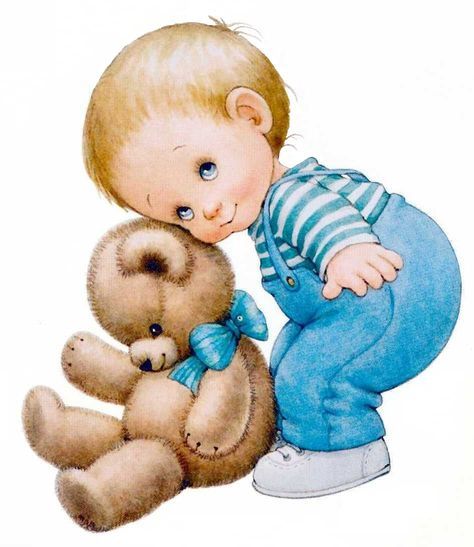 Не знаете, чем занять ребенка дома? Для вас пять готовых идей, которые помогут детям не заскучать в любом возрасте, а родителям — стать к ним еще ближе:Дайте задание на деньСложить белье, застелить постель, расставить на столе посуду — поручите ребенку выполнить одно из домашних дел, предварительно объяснив его важность. И не за просто так, естественно. Дайте награду, когда он выполнит свое особое задание. Ребенок будет рад помочь в любом возрасте, если увидит ценность своих действий.Сделайте чтение привычкойЧтение помогает обогатить словарный запас, развить фантазию и расширить кругозор. Но прежде чем наседать на ребенка с просьбами читать не меньше 50 страниц в день, начните с себя. Покажите, что вы получаете удовольствие от чтения книг и расскажите о своих любимых.Если ваш ребенок слишком мал, чтобы читать самостоятельно, выделите 15-20 минут в день на чтение вслух. Сделайте это доброй семейной традицией.Готовьте вместеПревратите свою кухню в класс математики и естественных наук. Попросите вашего ребенка отмерить ингредиенты, объясните, что происходит, когда вы кипятите воду, смешиваете соус или выпекаете пирог в духовке. Сделайте пиццу вместе — дайте ребенку раскатать тесто, поместите предварительно нарезанные овощи на пиццу и наблюдайте, как она оживает в духовке.Играйте в слова и не толькоСделайте обучение увлекательным с помощью словесных игр. Они не только развлекают вашего ребенка, но и бросают вызов его уму. Scrabble и Boggle — семейные фавориты, в которые каждый может играть вместе за обеденным столом. Также не забывайте про пазлы. Начинать можно с небольших наборов на 2000 деталей и постепенно усложнять до 42000! Учит терпению и умению договариваться.Развивайте творческие навыкиПоработать руками всегда полезно. И не обязательно сразу начинать со сложной лепки или гончарного круга, можно воспользоваться оставшимся от пирога тестом. Помогите ребенку сделать отдельные фигурки из теста и раскрасить их акварелью или пищевыми красителями после выхода из духовки. Только обязательно объясните меры безопасности до использования краски.